Министерство образования и науки Нижегородской областиГосударственное бюджетное профессиональное образовательное учреждение «Ветлужский лесоагротехнический техникум»РАБОЧАЯ ПРОГРАММА УЧЕБНОЙ ПРАКТИКИПМ 05. ПРОЕКТИРОВАНИЕ И РАЗРАБОТКА ИНФОРМАЦИОННЫХ СИСТЕМпо специальности СПО 09.02.07 Информационные системы и программированиеФорма обучения - очнаяПрофиль получаемого профессионального образования:техническийВетлужский муниципальный округ2024 годРабочая программа учебной практики ПМ.05 Проектирование и разработка                             информационных систем разработана на основе Федерального государственного образовательного стандарта по специальностям среднего профессионального образования по специальности 09.02.07 Информационные системы и программирование (Приказ Министерства образования и науки РФ от 9 декабря 2016г. № 1547) и с учетом ПООП по специальности 09.02.07 Информационные системы и программирование.Организация - разработчик: Государственное бюджетное профессиональное образовательное учреждение «Ветлужский лесоагротехнический техникум»Разработчик:Соколов Алексей Евгеньевич, преподаватель ГБПОУ ВЛАТТ, 1 кв. категория.СОДЕРЖАНИЕОБЩАЯ ХАРАКТЕРИСТИКА РАБОЧЕЙ ПРОГРАММЫ УЧЕБНОЙ ПРАКТИКИ ПМ.05 ПРОЕКТИРОВАНИЕ И РАЗРАБОТКАИНФОРМАЦИОННЫХ СИСТЕМОбласть применения программыРабочая программа учебной практики ПМ.05 «Проектирование и разработка инфор- мационных систем» является частью профессионального модуля образовательной програм- мы в соответствии с ФГОС СПО по специальности 09.02.07 Информационные системы и программирование, в части освоения основных видов профессиональной деятельности.Цели и планируемые результаты освоения учебной практики:Требования к результатам освоения учебной практики, формы отчетностиВ результате прохождения учебной практики, реализуемой в рамках модуля програм- мы среднего профессионального образования по виду профессиональной деятельности ПМ.05. «Проектирование и разработка информационных систем», предусмотренному ФГОС СПО по специальности 09.02.07 Информационные системы и программирование, обучающийся должениметь практический опыт работы в:управлении процессом разработки приложений с использованием инструментальных средств; обеспечении сбора данных для анализа использования и функционирования инфор- мационной системы;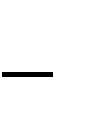 программировании в соответствии с требованиями технического задания; использовании критериев оценки качества и надежности функционирования информационной системы;применении методики тестирования разрабатываемых приложений; определения состава оборудования и программных средств разработки информационной системы;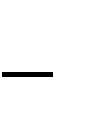 разработке документации по эксплуатации информационной системы;проведении оценки качества и экономической эффективности информационной си- стемы в рамках своей компетенции;модификации отдельных модулей информационной системы. По окончании учебной практики обучающийся сдает:отчет в соответствии с содержанием тематического плана практики и по форме, установленной ГБПОУ «Ветлужский лесоагротехнический техникум»;аттестационный лист, установленной ГБПОУ «Ветлужский лесоагротехнический техникум»;формы;дневник практики, установленной ГБПОУ «Ветлужский лесоагротехнический техникум»;формы;характеристику с места прохождения практики. Итоговая аттестация проводится в форме зачета.ция:Организация практикиДля проведения учебной практики в техникуме разработана следующая документа-положение об учебной практике;рабочая программа учебной практики.Обучающиеся при прохождении учебной практики обязаны:полностью	выполнять	задания,	предусмотренные	программой	учебной практики;соблюдать действующие правила внутреннего трудового распорядка;изучать и строго соблюдать нормы охраны труда и правила пожарной безопасности.Количество часов на освоение программы учебной практикиКоличество часов на освоение программы учебной практики: Всего - 108 часовРЕЗУЛЬТАТЫ ОСВОЕНИЯ УЧЕБНОЙ ПРАКТИКИРезультатом освоения программы учебной практики по профилю специальности является	овладение	обучающимися	видом	профессиональной	деятельности	ПМ.05.«Проектирование и разработка информационных систем», в том числе профессиональными (ПК) и общими (ОК) компетенциями:СТРУКТУРА И СОДЕРЖАНИЕ УЧЕБНОЙ ПРАКТИКИТематический план учебной практикиСодержание обучения по учебной практикеУСЛОВИЯ РЕАЛИЗАЦИИ УЧЕБНОЙ ПРАКТИКИТребования к минимальному материально-техническому обеспечениюРеализация	учебной практики предполагает	наличие	учебного	кабинета«Информационные технологии в профессиональной деятельности».Оборудование кабинета и рабочих мест:Автоматизированные рабочие места на 12-15 обучающихся (Процессор не ниже Core i3, оперативная память объемом не менее 8 Гб);Автоматизированное рабочее место преподавателя (Процессор не ниже Core i3, оперативная память объемом не менее 8 Гб);Проектор и экран;Программное обеспечение общего и профессионального назначения, в том числе включающее в себя следующее ПО:Eclipse IDE for Java EE Developers, .NET Framework JDK 8,Microsoft SQL Server Express Edition, Microsoft VisioProfessional, Microsoft Visual Studio, MySQL Installer forWindows, NetBeans, SQL Server Management Studio,Microsoft SQL Server Java Connector, Android Studio, IntelliJ IDEA.Реализация	программы	модуля	предполагает	обязательные	учебную и  производственную практики, которые рекомендуется проводить концентрировано.Информационное обеспечение обучения Основные источникиГригорьев М. В. Проектирование информационных систем: учебное пособие для среднего профессионального образования / М. В. Григорьев, И. И. Григорьева. — Москва: Издательство Юрайт, 2023. — 318 с. — [Электронный ресурс] –  www.urait.ruЖданов Н. В. Архитектурно-дизайнерское проектирование: виртографика: учебное пособие для среднего профессионального образования / Н. В. Жданов, А. В. Скворцов. — Москва: Издательство Юрайт, 2023. — 78 с. — [Электронный ресурс] –  www.urait.ruСоколова В. В. Разработка мобильных приложений: учебное пособие для среднего профессионального образования / В. В. Соколова. — Москва: Издательство Юрайт, 2023. — 175 с. —	[Электронный ресурс] – www.urait.ruКазарин О. В. Основы информационной безопасности: надежность и безопасность программного обеспечения: учебное пособие для среднего профессионального образования / О. В. Казарин, И. Б. Шубинский. — Москва: Издательство Юрайт, 2023. — 342 с. — [Электронный ресурс] – www.urait.ru Чистов Д. В. Проектирование информационных систем: учебник и практикум для среднего профессионального образования / Д. В. Чистов, П. П. Мельников, А. В. Золотарюк, Н. Б. Ничепорук; под общей редакцией Д. В. Чистова. — Москва: Издательство Юрайт, 2023 . — 258 с. — [Электронный ресурс] – www.urait.ruТузовский А. Ф. Проектирование и разработка web-приложений: учебное    пособие    для    среднего    профессионального     образования     / А. Ф. Тузовский. — Москва: Издательство Юрайт, 2023. — 218 с. — [Электронный ресурс] –  www.urait.ruКОНТРОЛЬ И ОЦЕНКА РЕЗУЛЬТАТОВ ОСВОЕНИЯ УЧЕБНОЙ ПРАКТИКИ Контроль и оценка результатов освоения учебной практики осуществляется преподавателем в форме текущего контроля успеваемости и промежуточной аттестации.Промежуточная аттестация имеет целью определить степень достижения запланированных результатов обучения по профессиональному модулю за период обучения. Форма промежуточной аттестации - дифференцированный зачет.РАССМОТРЕНАСОГЛАСОВАНОна заседании МК дисциплин и  профессиональных модулей механического цикларуководитель МК                                      А.Н. СмирновПротокол  №  от «  » ______________2024 г. Заместитель директора  по учебно-производственной  работе                                    А.А. Хухринот «    » ___________ 2024  г.стр.1. ОБЩАЯ	ХАРАКТЕРИСТИКА	РАБОЧЕЙ	ПРОГРАММЫ	УЧЕБНОЙ ПРАКТИКИ42. РЕЗУЛЬТАТЫ ОСВОЕНИЯ УЧЕБНОЙ ПРАКТИКИ103. СТРУКТУРА И СОДЕРЖАНИЕ УЧЕБНОЙ ПРАКТИКИ124 УСЛОВИЯ РЕАЛИЗАЦИИ УЧЕБНОЙ ПРАКТИКИ145. КОНТРОЛЬ И ОЦЕНКА РЕЗУЛЬТАТОВ ОСВОЕНИЯ УЧЕБНОЙ ПРАК- ТИКИ16Код ПКУменияЗнания123ПК 5.1. Собирать исходные данные для разработки про- ектной документации на ин- формационную системуОсуществлять постановку задачи по обработке инфор- мации.Выполнять анализ предмет- ной области.Использовать алгоритмы об- работки информации для различных приложений.Работать с инструменталь- ными средствами обработки информации.Осуществлять выбор модели построения информационной системы.Осуществлять выбор модели и средства построения ин- формационной системы и программных средствОсновные виды и проце- дуры обработки информа- ции, модели и методы ре- шения задач обработки информации.Основные платформы для создания, исполнения и управления информаци- онной системой.Основные модели постро- ения информационных систем, их структуру, осо- бенности и области при- менения.Платформы для создания, исполнения и управления информационной систе- мой.Основные	процессы управления проектом раз- работки.Методы и средства проек- тирования, разработки и тестирования информаци-онных систем.ПК 5.2. Разрабатывать про- ектную документацию на разработку информационной системы в соответствии с требованиями заказчикаОсуществлять математиче- скую и информационную по- становку задач по обработке информации.Использовать алгоритмы об-работки информации для различных приложений.Основные платформы для создания, исполнения и управления информаци- онной системой.Национальную и между-народную систему стан- дартизации и сертифика-ции и систему обеспече- ния качества продукции, методы контроля каче- ства.Сервисно - ориентирован- ные архитектуры.Важность рассмотрения всех возможных вариан- тов и получения наилуч- шего решения на основе анализа и интересов кли- ента.Методы и средства проек- тирования информацион- ных систем.Основные   понятия    си-стемного анализа.ПК 5.3. Разрабатывать под- системы безопасности ин- формационной системы в соответствии с техническим заданиемСоздавать и управлять про- ектом по разработке прило- жения и формулировать его задачи.Использовать языки струк- турного,	объектно- ориентированного програм- мирования и языка сценари- ев для создания независимых программ.Разрабатывать графическийинтерфейс приложения.Национальной и между- народной системы стан- дартизации и сертифика- ции и систему обеспече- ния качества продукции.Методы контроля каче- ства объектно - ориенти- рованного программиро- вания.Объектно - ориентирован- ное программирование.Спецификации языка про- граммирования, принципы создания графического пользовательского интер- фейса (GUI), файлового ввода-вывода, создания сетевого сервера и сетево- го клиента.Файлового ввода-вывода. Создания сетевого сервераи сетевого клиента.ПК 5.4. Производить разра- ботку модулей информаци- онной системы в соответ- ствии с техническим задани-Использовать языки струк- турного,	объектно- ориентированного програм- мирования и языка сценари-ев для создания независимыхНациональной и между- народной систему стан- дартизации и сертифика- ции и систему обеспече-ния качества продукции,емпрограмм.Решать прикладные вопросы программирования и языка сценариев для создания про- грамм.Проектировать и разрабаты- вать систему по заданным требованиям и спецификаци- ям.Разрабатывать графический интерфейс приложения.Создавать проект по разра- ботке приложения и форму- лировать его задачи.методы	контроля	каче- ства.Объектно- ориентированное	про- граммирование.Спецификации языка про- граммирования, принципы создания графического пользовательского интер- фейса (GUI).Важность рассмотрения всех возможных вариан- тов и получения наилуч- шего решения на основе анализа и интересов кли- ента.Файлового ввода-вывода, создания сетевого сервера и сетевого клиента.Платформы для создания, исполнения и управления информационной систе-мой.ПК 5.5. Осуществлять тести- рование информационной системы на этапе опытной эксплуатации с фиксацией выявленных ошибок коди- рования в разрабатываемых модулях информационной системыИспользовать методы тести- рования в соответствии с техническим заданием.Особенности программ- ных средств, используе- мых в разработке ИС.ПК 5.6. Разрабатывать тех- ническую документацию на эксплуатацию информаци- онной системыРазрабатывать проектную документацию на эксплуата- цию информационной си- стемы.Использовать стандарты при оформлении программной документации.Основные модели постро- ения информационных систем, их структура.Использовать критерии оценки качества и надеж- ности функционирования информационной систе- мы.Реинжиниринг	бизнес-процессов.ПК 5.7. Производить оценкуинформационной	системы для выявления возможностиИспользовать методы и кри-терии оценивания предмет- ной области и методы опре-Системы обеспечения ка- чества продукции.Методы	контроля	каче-ее модернизацииделения стратегии развития бизнес-процессов организа- ции.Решать прикладные вопросы интеллектуальных систем с использованием статических экспертных систем, эксперт- ных систем реального вре-мени.ства	в	соответствии	со стандартами.КодНаименование результата обученияПК 5.1Собирать исходные данные для разработки проектной документации на ин-формационную системуПК 5.2Разрабатывать проектную документацию на разработку информационнойсистемы в соответствии с требованиями заказчикаПК 5.3Разрабатывать подсистемы безопасности информационной системы в соот-ветствии с техническим заданиемПК 5.4Производить разработку модулей информационной системы в соответствии стехническим заданиемПК 5.5Осуществлять тестирование информационной системы на этапе опытной эксплуатации с фиксацией выявленных ошибок кодирования в разрабатыва-емых модулях информационной системыПК 5.6Разрабатывать техническую документацию на эксплуатацию информацион-ной системыПК 5.7Производить оценку информационной системы для выявления возможностиее модернизацииОК 1Выбирать способы решения задач профессиональной деятельности, приме-нительно к различным контекстамОК 2Осуществлять поиск, анализ и интерпретацию информации,  необходимойдля выполнения задач профессиональной деятельностиОК 3Планировать и реализовывать собственное профессиональное и личностное развитиеОК 4Работать в коллективе и команде, эффективно взаимодействовать с коллега- ми, руководством, клиентамиОК 5Осуществлять устную и письменную коммуникацию на государственном языке с учетом особенностей социального и культурного контекстаОК 6Проявлять гражданско-патриотическую позицию, демонстрировать осознан- ное поведение на основе традиционных общечеловеческих ценностейОК 7Содействовать сохранению окружающей среды, ресурсосбережению, эффек-тивно действовать в чрезвычайных ситуацияхОК 8Использовать средства физической культуры для сохранения и укрепления здоровья в процессе профессиональной деятельности и поддержания необхо-димого уровня физической подготовленностиОК 9Использовать информационные технологии в профессиональной деятельно- стиОК 10Пользоваться профессиональной документацией на государственном и ино- странном языкахОК 11Планировать предпринимательскую деятельность в профессиональной сфереКоды профессио- нальных компе- тенцийНаименования про- фессиональных мо- дулейКоличество часовВиды работ1234ПК 5.1, ПК 5.2,ПК5.3, ПК 5.4,ПК 5.5, ПК 5.6,ПК 5.7ПМ.05 Проектиро- вание и разработка информационных систем108Сбор исходных данных для разработки информационной системы. Разработка	приложений	с	использованием	инструментальных средств.Обеспечение сбора данных для анализа использования информаци- онной системы.Обеспечение сбора данных для функционирования информационной системы.Разработка программного кода информационной системы в соответ- ствии с требованиями технического задания.Качества функционирования информационной системы Использование критериев оценки надежности функционирования информационной системы.Применение методики тестирования разрабатываемых приложений. Определение состава оборудования и программных средств разра- ботки информационной системы.Разработка документации по эксплуатации информационной систе- мы.Проведение оценки качества и экономической эффективности ин- формационной системы.Модификация отдельных модулей информационной системыВсего:108Наименование разделов и темСодержание учебного материалаСодержание учебного материалаОбъем часовОсваиваемые элементы компетенций12234Раздел 1. Техно- логии проекти- рования и дизайн информационных системСодержаниеСодержание36ПК 5.1 -ПК 5.7ОК 01 - ОК 09ЛР 7,10,13,14,16,18Раздел 1. Техно- логии проекти- рования и дизайн информационных систем1Инструктаж по технике безопасности. Определение целей и задач практики. Требования к оформлениюотчетной документации2ПК 5.1 -ПК 5.7ОК 01 - ОК 09ЛР 7,10,13,14,16,18Раздел 1. Техно- логии проекти- рования и дизайн информационных систем2Анализ предметной области индивидуального задания различными методами: контент-анализ, вебомет-рический анализ, анализ ситуаций, моделирование4ПК 5.1 -ПК 5.7ОК 01 - ОК 09ЛР 7,10,13,14,16,18Раздел 1. Техно- логии проекти- рования и дизайн информационных систем3Описание бизнес-процессов предметной области индивидуального задания4ПК 5.1 -ПК 5.7ОК 01 - ОК 09ЛР 7,10,13,14,16,18Раздел 1. Техно- логии проекти- рования и дизайн информационных систем4Сбор данных для создания информационной системы2ПК 5.1 -ПК 5.7ОК 01 - ОК 09ЛР 7,10,13,14,16,18Раздел 1. Техно- логии проекти- рования и дизайн информационных систем5Разработка и анализ требований к информационной системе4ПК 5.1 -ПК 5.7ОК 01 - ОК 09ЛР 7,10,13,14,16,18Раздел 1. Техно- логии проекти- рования и дизайн информационных систем6Определение программных средств разрабатываемой информационной системы2ПК 5.1 -ПК 5.7ОК 01 - ОК 09ЛР 7,10,13,14,16,18Раздел 1. Техно- логии проекти- рования и дизайн информационных систем7Разработка технического задания проектируемой системы6ПК 5.1 -ПК 5.7ОК 01 - ОК 09ЛР 7,10,13,14,16,18Раздел 1. Техно- логии проекти- рования и дизайн информационных систем8Отображение модели данных (IDEF0, DFD, IDEF3)2ПК 5.1 -ПК 5.7ОК 01 - ОК 09ЛР 7,10,13,14,16,18Раздел 1. Техно- логии проекти- рования и дизайн информационных систем9Диаграммы декомпозиции (IDEF0)2ПК 5.1 -ПК 5.7ОК 01 - ОК 09ЛР 7,10,13,14,16,18Раздел 1. Техно- логии проекти- рования и дизайн информационных систем10Контекстная диаграмма (IDEF0)2ПК 5.1 -ПК 5.7ОК 01 - ОК 09ЛР 7,10,13,14,16,18Раздел 1. Техно- логии проекти- рования и дизайн информационных систем11Построение диаграммы потоков данных (DFD)4ПК 5.1 -ПК 5.7ОК 01 - ОК 09ЛР 7,10,13,14,16,18Раздел 1. Техно- логии проекти- рования и дизайн информационных систем12Построение диаграммы IDEF32ПК 5.1 -ПК 5.7ОК 01 - ОК 09ЛР 7,10,13,14,16,18Раздел 2. Ин-струментарий и технологии раз- работки кода ин- формационныхсистемСодержаниеСодержание36ПК 5.1 -ПК 5.7ОК 01 - ОК 09ЛР 7,10,13,14,16,18Раздел 2. Ин-струментарий и технологии раз- работки кода ин- формационныхсистем1Проектирование информационной системы с применением ER-моделирования4ПК 5.1 -ПК 5.7ОК 01 - ОК 09ЛР 7,10,13,14,16,18Раздел 2. Ин-струментарий и технологии раз- работки кода ин- формационныхсистем2Моделирование бизнес-процессов с использованием CASE-средств4ПК 5.1 -ПК 5.7ОК 01 - ОК 09ЛР 7,10,13,14,16,18Раздел 2. Ин-струментарий и технологии раз- работки кода ин- формационныхсистем3Проектирование интерфейса пользователя4ПК 5.1 -ПК 5.7ОК 01 - ОК 09ЛР 7,10,13,14,16,18Раздел 2. Ин-струментарий и технологии раз- работки кода ин- формационныхсистем4Разработка интерфейса пользователя4ПК 5.1 -ПК 5.7ОК 01 - ОК 09ЛР 7,10,13,14,16,18Раздел 2. Ин-струментарий и технологии раз- работки кода ин- формационныхсистем5Реализация алгоритмов обработки числовых данных6ПК 5.1 -ПК 5.7ОК 01 - ОК 09ЛР 7,10,13,14,16,18Раздел 2. Ин-струментарий и технологии раз- работки кода ин- формационныхсистем6Реализация алгоритмов поиска. Отладка приложения6ПК 5.1 -ПК 5.7ОК 01 - ОК 09ЛР 7,10,13,14,16,18Раздел 2. Ин-струментарий и технологии раз- работки кода ин- формационныхсистем7Разработка руководства по инсталляции программного средства по индивидуальному заданию4ПК 5.1 -ПК 5.7ОК 01 - ОК 09ЛР 7,10,13,14,16,18Раздел 2. Ин-струментарий и технологии раз- работки кода ин- формационныхсистем8Разработка руководства пользователя программного средства по индивидуальному заданию4ПК 5.1 -ПК 5.7ОК 01 - ОК 09ЛР 7,10,13,14,16,18Раздел 3. Методы и средства тести- рования инфор- мационных си-стемСодержаниеСодержание36ПК 5.1 -ПК 5.7ОК 01 - ОК 09ЛР 7,10,13,14,16,18Раздел 3. Методы и средства тести- рования инфор- мационных си-стем1Инструктаж по технике безопасности. Определение целей и задач практики. Требования к оформлению отчетной документации2ПК 5.1 -ПК 5.7ОК 01 - ОК 09ЛР 7,10,13,14,16,18Раздел 3. Методы и средства тести- рования инфор- мационных си-стем2Разработка тестового сценария проекта4ПК 5.1 -ПК 5.7ОК 01 - ОК 09ЛР 7,10,13,14,16,18Раздел 3. Методы и средства тести- рования инфор- мационных си-стем3Ручное тестирование. Разработка тестовых пакетов6ПК 5.1 -ПК 5.7ОК 01 - ОК 09ЛР 7,10,13,14,16,18Раздел 3. Методы и средства тести- рования инфор- мационных си-стем4Использование инструментария анализа качества индивидуального проекта6ПК 5.1 -ПК 5.7ОК 01 - ОК 09ЛР 7,10,13,14,16,18Раздел 3. Методы и средства тести- рования инфор- мационных си-стем  5Анализ и обеспечение обработки исключительных ситуаций6ПК 5.1 -ПК 5.7ОК 01 - ОК 09ЛР 7,10,13,14,16,18Раздел 3. Методы и средства тести- рования инфор- мационных си-стем  6Автоматизированное тестирование индивидуального проекта6ПК 5.1 -ПК 5.7ОК 01 - ОК 09ЛР 7,10,13,14,16,18Раздел 3. Методы и средства тести- рования инфор- мационных си-стем  7Подготовка отчета.4ПК 5.1 -ПК 5.7ОК 01 - ОК 09ЛР 7,10,13,14,16,18Раздел 3. Методы и средства тести- рования инфор- мационных си-стемДифференцированный зачетДифференцированный зачет2Всего:Всего:Всего:108Код и наименование профессиональных и общих компетенций,формируемых в рамках модуляКод и наименование профессиональных и общих компетенций,формируемых в рамках модуляКритерии оценкиКритерии оценкиМетоды оценкиМетоды оценкиМетоды оценкиРаздел модуля 1.Технологии проектирования и дизайн информационных системРаздел модуля 1.Технологии проектирования и дизайн информационных системРаздел модуля 1.Технологии проектирования и дизайн информационных системРаздел модуля 1.Технологии проектирования и дизайн информационных системРаздел модуля 1.Технологии проектирования и дизайн информационных системРаздел модуля 1.Технологии проектирования и дизайн информационных системРаздел модуля 1.Технологии проектирования и дизайн информационных системПК 5.1 Собирать исходные данные для разработки проектной документации на информационную систему.ПК 5.1 Собирать исходные данные для разработки проектной документации на информационную систему.Оценка «отлично» - сформулирована задача по обработке информации; выполнен анализ предметной области; выполнены сбор и обработка исходной информации с помощью инструментальных средств.Оценка «отлично» - сформулирована задача по обработке информации; выполнен анализ предметной области; выполнены сбор и обработка исходной информации с помощью инструментальных средств.Экзамен/зачет в форме собеседования: практическое задание по постановке задачи по обработке информации в заданной сфере деятельности, анализу предметной области, сбору иобработке исходной информацииЭкзамен/зачет в форме собеседования: практическое задание по постановке задачи по обработке информации в заданной сфере деятельности, анализу предметной области, сбору иобработке исходной информацииЭкзамен/зачет в форме собеседования: практическое задание по постановке задачи по обработке информации в заданной сфере деятельности, анализу предметной области, сбору иобработке исходной информацииПК 5.2 Разрабатывать проектную документацию на разработку информационной системы в соответствии с требованиями заказчика.ПК 5.2 Разрабатывать проектную документацию на разработку информационной системы в соответствии с требованиями заказчика.Оценка «отлично» - требования клиента проанализированы, предложен и обоснован математический алгоритм решения задачи по обработке информации; указаны стандарты на оформление алгоритмов; предложенный алгоритм оформлен в соответствии с требованиями стандартов.Оценка «хорошо» - требования клиента проанализированы, предложен математический алгоритм решения задачи по обработке информации; предложенный алгоритм оформлен в соответствии с требованиями стандартов.Оценка «удовлетворительно» - требования клиента проанализированы, предложен математический алгоритм решения задачи по обработке информации; предложенный алгоритм оформлен в соответствии с требованиями стандартов с некоторымиотклонениями.Оценка «отлично» - требования клиента проанализированы, предложен и обоснован математический алгоритм решения задачи по обработке информации; указаны стандарты на оформление алгоритмов; предложенный алгоритм оформлен в соответствии с требованиями стандартов.Оценка «хорошо» - требования клиента проанализированы, предложен математический алгоритм решения задачи по обработке информации; предложенный алгоритм оформлен в соответствии с требованиями стандартов.Оценка «удовлетворительно» - требования клиента проанализированы, предложен математический алгоритм решения задачи по обработке информации; предложенный алгоритм оформлен в соответствии с требованиями стандартов с некоторымиотклонениями.Экзамен/зачет в форме собеседования: практическое задание по анализу интересов клиента (изложенным в задании); разработке и оформлению алгоритма решения задачи по обработке информацииЗащита отчетов по практическим и лабораторным работам Экспертное наблюдение за выполнением различных видов работ во время учебной/ производственнойЭкзамен/зачет в форме собеседования: практическое задание по анализу интересов клиента (изложенным в задании); разработке и оформлению алгоритма решения задачи по обработке информацииЗащита отчетов по практическим и лабораторным работам Экспертное наблюдение за выполнением различных видов работ во время учебной/ производственнойЭкзамен/зачет в форме собеседования: практическое задание по анализу интересов клиента (изложенным в задании); разработке и оформлению алгоритма решения задачи по обработке информацииЗащита отчетов по практическим и лабораторным работам Экспертное наблюдение за выполнением различных видов работ во время учебной/ производственнойПК 5.6 Разрабатывать техническую документацию на эксплуатацию информационной системы.ПК 5.6 Разрабатывать техническую документацию на эксплуатацию информационной системы.Оценка «отлично» - разработанные документы по содержанию и оформлению полностью соответствуют стандартам; содержание отдельных разделов хорошо структурировано, логически увязано, проиллюстрировано диаграммами и схемами; терминология полностью соответствует принятой в соответствующей области профессиональной терминологии.Оценка «хорошо» - разработанные документы по содержанию и оформлению соответствуют стандартам; содержание отдельных разделов логически увязано, проиллюстрировано диаграммами и схемами; терминология соответствует принятой в соответствующей области профессиональнойтерминологии.Оценка «удовлетворительно» - разработанные документы по содержанию и оформлению соответствуют стандартам с незначительными отклонениями; содержание отдельных разделов проиллюстрировано диаграммами и схемами; терминологиясоответствует общепринятой.Оценка «отлично» - разработанные документы по содержанию и оформлению полностью соответствуют стандартам; содержание отдельных разделов хорошо структурировано, логически увязано, проиллюстрировано диаграммами и схемами; терминология полностью соответствует принятой в соответствующей области профессиональной терминологии.Оценка «хорошо» - разработанные документы по содержанию и оформлению соответствуют стандартам; содержание отдельных разделов логически увязано, проиллюстрировано диаграммами и схемами; терминология соответствует принятой в соответствующей области профессиональнойтерминологии.Оценка «удовлетворительно» - разработанные документы по содержанию и оформлению соответствуют стандартам с незначительными отклонениями; содержание отдельных разделов проиллюстрировано диаграммами и схемами; терминологиясоответствует общепринятой.Экзамен/зачет в форме собеседования: практическое задание по разработке технической документации на эксплуатацию информационной системы (или отдельных документов).Защита отчетов по практическим и лабораторным работам. Экспертное наблюдениеза выполнениемразличных видов работ во время учебной/ производственнойЭкзамен/зачет в форме собеседования: практическое задание по разработке технической документации на эксплуатацию информационной системы (или отдельных документов).Защита отчетов по практическим и лабораторным работам. Экспертное наблюдениеза выполнениемразличных видов работ во время учебной/ производственнойЭкзамен/зачет в форме собеседования: практическое задание по разработке технической документации на эксплуатацию информационной системы (или отдельных документов).Защита отчетов по практическим и лабораторным работам. Экспертное наблюдениеза выполнениемразличных видов работ во время учебной/ производственнойПК 5.7 Производить оценку информационной системы для выявления возможности ее модернизации.ПК 5.7 Производить оценку информационной системы для выявления возможности ее модернизации.Оценка «отлично» - определены и обоснованы критерии для оценки качества информационной системы; выполнена оценка качества информационной системы в соответствии с выбранными критериями; определены конкретные направления модернизации.Оценка «хорошо» - определены и обоснованы критерии для оценки качества информационной системы; выполнена оценка качества информационной системы в соответствии с выбранными критериями; определены общие направления модернизации.Оценка «удовлетворительно» - определены основные критерии для оценки качества информационной системы; выполнена оценка качества информационной системы в соответствии с выбранными критериями; определены некоторые направлениямодернизации.Оценка «отлично» - определены и обоснованы критерии для оценки качества информационной системы; выполнена оценка качества информационной системы в соответствии с выбранными критериями; определены конкретные направления модернизации.Оценка «хорошо» - определены и обоснованы критерии для оценки качества информационной системы; выполнена оценка качества информационной системы в соответствии с выбранными критериями; определены общие направления модернизации.Оценка «удовлетворительно» - определены основные критерии для оценки качества информационной системы; выполнена оценка качества информационной системы в соответствии с выбранными критериями; определены некоторые направлениямодернизации.Экзамен/зачет в форме собеседования: практическое задание по оценке качества предложенной информационной системыЗащита отчетов по практическим и лабораторным работам Экспертное наблюдение за выполнением различных видов работ во время учебной/ производственнойЭкзамен/зачет в форме собеседования: практическое задание по оценке качества предложенной информационной системыЗащита отчетов по практическим и лабораторным работам Экспертное наблюдение за выполнением различных видов работ во время учебной/ производственнойЭкзамен/зачет в форме собеседования: практическое задание по оценке качества предложенной информационной системыЗащита отчетов по практическим и лабораторным работам Экспертное наблюдение за выполнением различных видов работ во время учебной/ производственнойРаздел модуля 2. Инструментарий и технологии разработки кода информационных системРаздел модуля 2. Инструментарий и технологии разработки кода информационных системРаздел модуля 2. Инструментарий и технологии разработки кода информационных системРаздел модуля 2. Инструментарий и технологии разработки кода информационных системРаздел модуля 2. Инструментарий и технологии разработки кода информационных системРаздел модуля 2. Инструментарий и технологии разработки кода информационных системРаздел модуля 2. Инструментарий и технологии разработки кода информационных системПК 5.1 Собирать исходные данные для разработки проектной документации на информационную систему.ПК 5.1 Собирать исходные данные для разработки проектной документации на информационную систему.Оценка «отлично» - сформулирована задача по обработке информации; выполнен анализ предметной области; выполнены сбор и обработка исходной информации с помощью инструментальных средств.Оценка «отлично» - сформулирована задача по обработке информации; выполнен анализ предметной области; выполнены сбор и обработка исходной информации с помощью инструментальных средств.Экзамен/зачет в форме собеседования: практическое задание по постановке задачи по обработке информации в заданной сфере деятельности, анализу предметной области, сбору иобработке исходной информацииЭкзамен/зачет в форме собеседования: практическое задание по постановке задачи по обработке информации в заданной сфере деятельности, анализу предметной области, сбору иобработке исходной информацииЭкзамен/зачет в форме собеседования: практическое задание по постановке задачи по обработке информации в заданной сфере деятельности, анализу предметной области, сбору иобработке исходной информацииПК 5.2 Разрабатывать проектную документацию на разработку информационной системы в соответствии с требованиями заказчика.ПК 5.2 Разрабатывать проектную документацию на разработку информационной системы в соответствии с требованиями заказчика.Оценка «отлично» - требования клиента проанализированы, предложен и обоснован математический алгоритм решения задачи по обработке информации; указаны стандарты на оформление алгоритмов; предложенный алгоритм оформлен в соответствии с требованиями стандартов.Оценка «хорошо» - требования клиента проанализированы, предложен математический алгоритм решения задачи по обработке информации; предложенный алгоритм оформлен в соответствии с требованиями стандартов.Оценка «удовлетворительно» - требования клиента проанализированы, предложен математический алгоритм решения задачи пообработке информации; предложенныйалгоритм оформлен в соответствии с требованиями стандартов с некоторымиотклонениями.Оценка «отлично» - требования клиента проанализированы, предложен и обоснован математический алгоритм решения задачи по обработке информации; указаны стандарты на оформление алгоритмов; предложенный алгоритм оформлен в соответствии с требованиями стандартов.Оценка «хорошо» - требования клиента проанализированы, предложен математический алгоритм решения задачи по обработке информации; предложенный алгоритм оформлен в соответствии с требованиями стандартов.Оценка «удовлетворительно» - требования клиента проанализированы, предложен математический алгоритм решения задачи пообработке информации; предложенныйалгоритм оформлен в соответствии с требованиями стандартов с некоторымиотклонениями.Экзамен/зачет в форме собеседования: практическое задание по анализу интересов клиента (изложенным в задании); разработке и оформлению алгоритма решения задачи по обработке информации Защита отчетов по практическим и лабораторным работам Экспертное наблюдение за выполнением различных видов работво время учебной/ производственнойЭкзамен/зачет в форме собеседования: практическое задание по анализу интересов клиента (изложенным в задании); разработке и оформлению алгоритма решения задачи по обработке информации Защита отчетов по практическим и лабораторным работам Экспертное наблюдение за выполнением различных видов работво время учебной/ производственнойЭкзамен/зачет в форме собеседования: практическое задание по анализу интересов клиента (изложенным в задании); разработке и оформлению алгоритма решения задачи по обработке информации Защита отчетов по практическим и лабораторным работам Экспертное наблюдение за выполнением различных видов работво время учебной/ производственнойПК 5.3 Разрабатывать подсистемы безопасности информационной системы в соответствии с техническим заданием.ПК 5.3 Разрабатывать подсистемы безопасности информационной системы в соответствии с техническим заданием.Оценка «отлично» - разработан проект подсистемы безопасности информационной системы, в спецификации отражены задачи проекта в полном объеме.Оценка «отлично» - разработан проект подсистемы безопасности информационной системы, в спецификации отражены задачи проекта в полном объеме.Экзамен/зачет в форме собеседования: практическое задание по разработке проекта (подсистемы) по обеспечению безопасности информационнойсистемы.Экзамен/зачет в форме собеседования: практическое задание по разработке проекта (подсистемы) по обеспечению безопасности информационнойсистемы.Экзамен/зачет в форме собеседования: практическое задание по разработке проекта (подсистемы) по обеспечению безопасности информационнойсистемы.ПК 5.4 Производить разработку модулей информационной системы в соответствии с техническим заданием.ПК 5.4 Производить разработку модулей информационной системы в соответствии с техническим заданием.Оценка «отлично» - разработаны варианты возможных решений, выбран и обоснован оптимальный на основе анализа интересов клиента; разработаны модули информационной системы; при разработке использованы языки структурного, объектно- ориентированного программирования и языка сценариев; разработана документация на модули (по перечню в задании); выполнена оценка качества разработанных модулей по выбранным и обоснованным метрикам.Оценка «отлично» - разработаны варианты возможных решений, выбран и обоснован оптимальный на основе анализа интересов клиента; разработаны модули информационной системы; при разработке использованы языки структурного, объектно- ориентированного программирования и языка сценариев; разработана документация на модули (по перечню в задании); выполнена оценка качества разработанных модулей по выбранным и обоснованным метрикам.Экзамен/зачет в форме собеседования: практическое задание по разработке модулей информационной системы, документации на разработанные модуле и оценке их качества.Защита отчетов по практическим и лабораторным работам Экспертное наблюдение за выполнением различных видов работ во время учебной/производственнойЭкзамен/зачет в форме собеседования: практическое задание по разработке модулей информационной системы, документации на разработанные модуле и оценке их качества.Защита отчетов по практическим и лабораторным работам Экспертное наблюдение за выполнением различных видов работ во время учебной/производственнойЭкзамен/зачет в форме собеседования: практическое задание по разработке модулей информационной системы, документации на разработанные модуле и оценке их качества.Защита отчетов по практическим и лабораторным работам Экспертное наблюдение за выполнением различных видов работ во время учебной/производственнойРаздел модуля 3.Методы и средства тестирования информационных системРаздел модуля 3.Методы и средства тестирования информационных системРаздел модуля 3.Методы и средства тестирования информационных системРаздел модуля 3.Методы и средства тестирования информационных системРаздел модуля 3.Методы и средства тестирования информационных системРаздел модуля 3.Методы и средства тестирования информационных системРаздел модуля 3.Методы и средства тестирования информационных системПК 5.2 Разрабатывать проектную документацию на разработку информационной системы в соответствии с требованиями заказчика.ПК 5.2 Разрабатывать проектную документацию на разработку информационной системы в соответствии с требованиями заказчика.Оценка «отлично» - требования клиента проанализированы, предложен и обоснован математический алгоритм решения задачи по обработке информации; указаны стандарты на оформление алгоритмов; предложенный алгоритм оформлен в соответствии с требованиями стандартов.Оценка «хорошо» - требования клиента проанализированы, предложен математический алгоритм решения задачи по обработке информации; предложенный алгоритм оформлен в соответствии с требованиями стандартов.Оценка «удовлетворительно» - требования клиента проанализированы, предложен математический алгоритм решения задачи по обработке информации; предложенный алгоритм оформлен в соответствии с требованиями стандартов с некоторымиотклонениями.Оценка «отлично» - требования клиента проанализированы, предложен и обоснован математический алгоритм решения задачи по обработке информации; указаны стандарты на оформление алгоритмов; предложенный алгоритм оформлен в соответствии с требованиями стандартов.Оценка «хорошо» - требования клиента проанализированы, предложен математический алгоритм решения задачи по обработке информации; предложенный алгоритм оформлен в соответствии с требованиями стандартов.Оценка «удовлетворительно» - требования клиента проанализированы, предложен математический алгоритм решения задачи по обработке информации; предложенный алгоритм оформлен в соответствии с требованиями стандартов с некоторымиотклонениями.Экзамен/зачет в форме собеседования: практическое задание по анализу интересов клиента (изложенным в задании); разработке и оформлению алгоритма решения задачи по обработке информацииЗащита отчетов по практическим и лабораторным работам Экспертное наблюдение за выполнением различных видов работ во время учебной/ производственнойЭкзамен/зачет в форме собеседования: практическое задание по анализу интересов клиента (изложенным в задании); разработке и оформлению алгоритма решения задачи по обработке информацииЗащита отчетов по практическим и лабораторным работам Экспертное наблюдение за выполнением различных видов работ во время учебной/ производственнойЭкзамен/зачет в форме собеседования: практическое задание по анализу интересов клиента (изложенным в задании); разработке и оформлению алгоритма решения задачи по обработке информацииЗащита отчетов по практическим и лабораторным работам Экспертное наблюдение за выполнением различных видов работ во время учебной/ производственнойПК 5.5 Осуществлять тестирование информационной системы на этапеопытной эксплуатации с фиксациейвыявленных ошибок кодирования в разрабатываемых модулях информационной системы.ПК 5.5 Осуществлять тестирование информационной системы на этапеопытной эксплуатации с фиксациейвыявленных ошибок кодирования в разрабатываемых модулях информационной системы.Оценка «отлично» - выбраны и обоснованы методики тестирования информационной системы; информационная система протестирована в соответствии свыбранными методами в полном объеме; в результате тестирования выявлены изафиксированы ошибки кодирования; результаты тестирования оформлены в соответствии с рекомендованными нормативными документами.Оценка «хорошо» - выбраны и обоснованы методики тестирования информационной системы; информационная система протестирована в соответствии с выбранными методами в достаточном объеме; в результате тестирования выявлены ошибки кодирования; результаты тестирования оформлены в соответствии с рекомендованными нормативными документами.Оценка «удовлетворительно» - выбраны методики тестирования информационной системы; информационная система протестирована в соответствии с в достаточном объеме; в результате тестирования выявлены ошибкикодирования; результаты тестирования зафиксированы.Оценка «отлично» - выбраны и обоснованы методики тестирования информационной системы; информационная система протестирована в соответствии свыбранными методами в полном объеме; в результате тестирования выявлены изафиксированы ошибки кодирования; результаты тестирования оформлены в соответствии с рекомендованными нормативными документами.Оценка «хорошо» - выбраны и обоснованы методики тестирования информационной системы; информационная система протестирована в соответствии с выбранными методами в достаточном объеме; в результате тестирования выявлены ошибки кодирования; результаты тестирования оформлены в соответствии с рекомендованными нормативными документами.Оценка «удовлетворительно» - выбраны методики тестирования информационной системы; информационная система протестирована в соответствии с в достаточном объеме; в результате тестирования выявлены ошибкикодирования; результаты тестирования зафиксированы.Экзамен/зачет в форме собеседования: практическое задание по тестированиюинформационной системы.Защита отчетов по практическим и лабораторным работам Экспертное наблюдение за выполнением различных видов работ во время учебной/ производственнойЭкзамен/зачет в форме собеседования: практическое задание по тестированиюинформационной системы.Защита отчетов по практическим и лабораторным работам Экспертное наблюдение за выполнением различных видов работ во время учебной/ производственнойЭкзамен/зачет в форме собеседования: практическое задание по тестированиюинформационной системы.Защита отчетов по практическим и лабораторным работам Экспертное наблюдение за выполнением различных видов работ во время учебной/ производственнойПК 5.6 Разрабатывать техническую документацию на эксплуатацию информационной системы.ПК 5.6 Разрабатывать техническую документацию на эксплуатацию информационной системы.Оценка «отлично» - разработанные документы по содержанию и оформлению полностью соответствуют стандартам; содержание отдельных разделов хорошо структурировано, логически увязано, проиллюстрировано диаграммами и схемами; терминология полностью соответствует принятой в соответствующей области профессиональной терминологии.Оценка «хорошо» - разработанные документы по содержанию и оформлению соответствуют стандартам; содержание отдельных разделов логически увязано, проиллюстрировано диаграммами и схемами; терминология соответствует принятой в соответствующей области профессиональной терминологии.Оценка «удовлетворительно» - разработанные документы по содержанию и оформлению соответствуют стандартам с незначительными отклонениями; содержание отдельных разделов проиллюстрировано диаграммами и схемами; терминологиясоответствует общепринятой.Оценка «отлично» - разработанные документы по содержанию и оформлению полностью соответствуют стандартам; содержание отдельных разделов хорошо структурировано, логически увязано, проиллюстрировано диаграммами и схемами; терминология полностью соответствует принятой в соответствующей области профессиональной терминологии.Оценка «хорошо» - разработанные документы по содержанию и оформлению соответствуют стандартам; содержание отдельных разделов логически увязано, проиллюстрировано диаграммами и схемами; терминология соответствует принятой в соответствующей области профессиональной терминологии.Оценка «удовлетворительно» - разработанные документы по содержанию и оформлению соответствуют стандартам с незначительными отклонениями; содержание отдельных разделов проиллюстрировано диаграммами и схемами; терминологиясоответствует общепринятой.Экзамен/зачет в форме собеседования: практическое задание по разработке технической документации на эксплуатацию информационной системы (или отдельных документов). Защита отчетов по практическим и лабораторным работам. Экспертное наблюдение за выполнением различных видов работ во время учебной/ производственнойЭкзамен/зачет в форме собеседования: практическое задание по разработке технической документации на эксплуатацию информационной системы (или отдельных документов). Защита отчетов по практическим и лабораторным работам. Экспертное наблюдение за выполнением различных видов работ во время учебной/ производственнойЭкзамен/зачет в форме собеседования: практическое задание по разработке технической документации на эксплуатацию информационной системы (или отдельных документов). Защита отчетов по практическим и лабораторным работам. Экспертное наблюдение за выполнением различных видов работ во время учебной/ производственнойОК 01. Выбирать способы решения задач профессиональной деятельности, применительно к различным контекстам.ОК 01. Выбирать способы решения задач профессиональной деятельности, применительно к различным контекстам.обоснованность постановки цели, выбора и применения методов и способов решения профессиональных задач;- адекватная оценка и самооценка эффективности и качества выполнения профессиональных задачобоснованность постановки цели, выбора и применения методов и способов решения профессиональных задач;- адекватная оценка и самооценка эффективности и качества выполнения профессиональных задачЭкспертное наблюдение за выполнением работЭкспертное наблюдение за выполнением работЭкспертное наблюдение за выполнением работОП 02.Осуществлятьпоиск, анализ иинтерпретацию информации, необходимой для выполнения задач профессиональной деятельности.ОП 02.Осуществлятьпоиск, анализ иинтерпретацию информации, необходимой для выполнения задач профессиональной деятельности.- использование различных источников,включая электронные ресурсы,медиаресурсы, Интернет-ресурсы, периодические издания по специальности для решения профессиональных задач- использование различных источников,включая электронные ресурсы,медиаресурсы, Интернет-ресурсы, периодические издания по специальности для решения профессиональных задачЭкспертное наблюдение за выполнением работЭкспертное наблюдение за выполнением работЭкспертное наблюдение за выполнением работОК 03. Планировать и реализовывать собственное профессиональное и личностное развитие.ОК 03. Планировать и реализовывать собственное профессиональное и личностное развитие.демонстрация ответственности за принятые решенияобоснованность самоанализа и коррекция результатов собственной работы;демонстрация ответственности за принятые решенияобоснованность самоанализа и коррекция результатов собственной работы;Экспертное наблюдение за выполнением работЭкспертное наблюдение за выполнением работЭкспертное наблюдение за выполнением работОК 04. Работать в коллективе и команде, эффективно взаимодействовать с коллегами, руководством, клиентами.ОК 04. Работать в коллективе и команде, эффективно взаимодействовать с коллегами, руководством, клиентами.взаимодействовать с обучающимися, преподавателями и мастерами в ходе обучения, с руководителями учебной и производственной практик;обоснованность анализа работы членов команды (подчиненных)взаимодействовать с обучающимися, преподавателями и мастерами в ходе обучения, с руководителями учебной и производственной практик;обоснованность анализа работы членов команды (подчиненных)Экспертное наблюдение за выполнением работЭкспертное наблюдение за выполнением работЭкспертное наблюдение за выполнением работОК 05. Осуществлять устную и письменную коммуникацию на государственном языке с учетом особенностей социального и культурного контекста.ОК 05. Осуществлять устную и письменную коммуникацию на государственном языке с учетом особенностей социального и культурного контекста.Демонстрировать грамотность устной и письменной речи, - ясность формулирования и изложения мыслейДемонстрировать грамотность устной и письменной речи, - ясность формулирования и изложения мыслейЭкспертное наблюдение за выполнением работЭкспертное наблюдение за выполнением работЭкспертное наблюдение за выполнением работОК 06. Проявлять гражданско- патриотическую позицию, демонстрировать осознанное поведение на основе традиционных общечеловеческих ценностей.ОК 06. Проявлять гражданско- патриотическую позицию, демонстрировать осознанное поведение на основе традиционных общечеловеческих ценностей.- соблюдение норм поведения во время учебных занятий и прохождения учебной и производственной практик,- соблюдение норм поведения во время учебных занятий и прохождения учебной и производственной практик,Экспертное наблюдение за выполнением работЭкспертное наблюдение за выполнением работЭкспертное наблюдение за выполнением работОК 07. Содействовать сохранению окружающей среды, ресурсосбережению, эффективно действовать в чрезвычайных ситуациях.ОК 07. Содействовать сохранению окружающей среды, ресурсосбережению, эффективно действовать в чрезвычайных ситуациях.эффективное выполнение правил ТБ во время учебных занятий, при прохождении учебной и производственной практик;демонстрация знаний и использование ресурсосберегающих технологий в профессиональной деятельностиэффективное выполнение правил ТБ во время учебных занятий, при прохождении учебной и производственной практик;демонстрация знаний и использование ресурсосберегающих технологий в профессиональной деятельностиЭкспертное наблюдение за выполнением работЭкспертное наблюдение за выполнением работЭкспертное наблюдение за выполнением работОК 08. Использовать средства физической культуры для сохранения и укрепления здоровья впроцессе профессиональнойОК 08. Использовать средства физической культуры для сохранения и укрепления здоровья впроцессе профессиональной- эффективность использовать средств физической культуры для сохранения и укрепления здоровья при выполнении профессиональной деятельности.- эффективность использовать средств физической культуры для сохранения и укрепления здоровья при выполнении профессиональной деятельности.Экспертное наблюдение за выполнением работЭкспертное наблюдение за выполнением работЭкспертное наблюдение за выполнением работдеятельности иподдержаниянеобходимого уровняфизическойподготовленности.деятельности иподдержаниянеобходимого уровняфизическойподготовленности.ОК 09. Использоватьинформационныетехнологии впрофессиональнойдеятельности.ОК 09. Использоватьинформационныетехнологии впрофессиональнойдеятельности.- эффективность использованияинформационно-коммуникационныхтехнологий в профессиональнойдеятельности согласно формируемымумениям и получаемому практическомуопыту;- эффективность использованияинформационно-коммуникационныхтехнологий в профессиональнойдеятельности согласно формируемымумениям и получаемому практическомуопыту;ОК 10. Пользоватьсяпрофессиональнойдокументацией нагосударственном ииностранном языках.ОК 10. Пользоватьсяпрофессиональнойдокументацией нагосударственном ииностранном языках.- эффективность использования впрофессиональной деятельностинеобходимой технической документации, втом числе на английском языке.- эффективность использования впрофессиональной деятельностинеобходимой технической документации, втом числе на английском языке.